Tameside MBC Engineering and Environmental Services	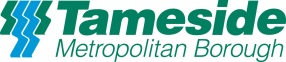 APPLICATION FOR TEMPORARYTRAFFIC REGULATION NOTICE/ORDERTO: TAMESIDE MBC HIGHWAYS – trafficoperations@tameside.gov.ukI, the undersigned, on behalf of the above company, agree: *   that the start date for this temporary road closure will be at least six weeks from the date of submitting this application
*   to reinstate any existing road markings which are removed due to this temporary road closure 
*   to provide a schedule and location plan showing details of traffic signs to indicate the temporary road closure and alternative route for traffic for approval with this application
*   to provide a copy of Public Liability Insurance (minimum 5 million pounds)
*   to provide and maintain traffic signs to indicate the temporary road closure and alternative route for traffic
*   to formally notify residents/businesses etc affected by the temporary road closure at least one week prior to the start date
*  that Tameside MBC will invoice me for the temporary road closure once the order has been made
*  that once received I will arrange for the public notice to be posted on street at appropriate locationsNote: Invoice will be sent by post to address supplied in section 1 of this form.Temporary Notice - up to 5 days at a charge of £585Temporary Orders - over 5 days at a charge of £1,688
         Signed:  …………………………………………………………………….Print Name:  ………………………………………………………………………………………   Dated:  ………………………………………………………SECTION 1 – Licence Holder (Who is carrying out the work?)SECTION 1 – Licence Holder (Who is carrying out the work?)Company Name Invoice AddressPurchase Order Number for Invoice (specify if N/A). WE WILL NOT PROCESS YOUR APPLICATION WITHOUT.Contact NameTelephoneFaxE-mailSECTION 2 -   Location  of Temporary Notice/ OrderSECTION 2 -   Location  of Temporary Notice/ OrderSECTION 2 -   Location  of Temporary Notice/ OrderSECTION 2 -   Location  of Temporary Notice/ OrderSECTION 2 -   Location  of Temporary Notice/ OrderSECTION 2 -   Location  of Temporary Notice/ OrderSECTION 2 -   Location  of Temporary Notice/ OrderAddressAddressThe Temporary Notice/Order will effect:The Temporary Notice/Order will effect:The Temporary Notice/Order will effect:The Temporary Notice/Order will effect:The Temporary Notice/Order will effect:The Temporary Notice/Order will effect:The Temporary Notice/Order will effect:Vehicles OnlyVehicles & PedestriansPedestrians OnlySECTION 3 – Details of WorkSECTION 3 – Details of WorkSECTION 3 – Details of WorkSECTION 3 – Details of WorkPurpose of temporary notice/orderNB: IF THE WORK INVOLVES EXCAVATING IN THE HIGHWAY PLEASE CONTACT STREETWORKS ON 0161 342 5067Proposed Start DateProposed End Date